MOBILITA`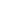 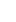 Dipartimento 50 GIUNTA REGIONALE DELLA CAMPANIA - D.G. 8 DIREZIONE GENERALE PER LA MOBILITÀ - Delibera della Giunta Regionale n. 227 del 27.04.2023 - POR FESR 2014/2020 e PR FESR 2021/2027. Misure di razionalizzazione della spesa. Determinazioni. 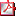 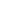 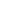 Allegato A - Interventi da riprogrammare sul PR FESR 2021/2027 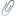 Allegato B - Interventi da programmare sul PR FESR 2021/2027 DECRETI DIRIGENZIALIGRANDI OPEREDipartimento 60 Uffici Speciali - D.G. 6 Grandi Opere - Decreto Dirigenziale n. 24 del 25.01.2023 - Proc. 3470/AQ/2022 - accordo quadro triennale, con un unico operatore economico, per l'affidamento di SERVIZI DI INGEGNERIA ED ARCHITETTURA per la realizzazione, ristrutturazione, adeguamento e manutenzione architettonica, strutturale ed impiantistica dei centri per l'impiego siti in Regione Campania. - Aggiudicazione.  SVILUPPO ECONOMICO E ATTIVITA` PRODUTTIVE
Dipartimento 50 GIUNTA REGIONALE DELLA CAMPANIA - D.G. 2 Direzione Generale per lo sviluppo economico e le attività produttive - Decreto Dirigenziale n. 346 del 03.05.2023 - DGR n. 566/2018 e DGR n. 313/2019 - Procedura per il censimento di opportunità insediative e di investimento in Campania Allegato A Allegato B UFFICIO DEI SISTEMI TERRITORIALI E DELLA SICUREZZA INTEGRATADipartimento 60 Uffici speciali - D.G. 9 Uff. del federalismo e dei sistemi territoriali e della sicurezza integrata - Decreto Dirigenziale n. 15 del 03.05.2023 - Legge Regionale del 16 aprile 2012, n. 7. Avviso pubblico a favore dei Comuni per il finanziamento di progetti di riutilizzo di beni confiscati - Programma annuale 2022, approvato con decreto dirigenziale n. 59 del 03.11.2022. Approvazione graduatorie, elenchi e schema di convenzione. Impegno di spesa sul capitolo U07840. allegato A_graduatoria ammissibili allegato B_graduatoria non ammissibili per risorse allegato C_elenco non ammissibili per punteggio allegato D_achema di convenzione COMUNICAZIONI DI AVVIO PROCEDIMENTOCONSORZIO DI BONIFICA DELL'UFITA - Avviso di Avvio del Procedimento relativo all'esecuzione dell'opera pubblica prevista di "Interventi di ristrutturazione, ammodernamento, adeguamento strutturale e tecnologico e di interconnessione idraulica degli impianti irrigui, di accumulo, di adduzione e distribuzione esistenti nel comprensorio consortile, finalizzati all'ottimizzazione e risparmio della risorsa idrica in agricoltura ed all'efficientamento energetico degli impianti" AVVISI DI DEPOSITO DI P.R.G. E/O ATTI URBANISTICICOMUNE DI CANCELLO ED ARNONE (CE) - Avviso di deposito degli atti inerenti al progetto preliminare di Variante dello strumento urbanistico vigente Piano Urbanistico Comunale (P.U.C.), unitamente al corrispondente Rapporto ambientale preliminare, ai sensi della Legge Regionale n 16/2004, del Regolamento Regionale n. 5/2011 art. 3, comma 2 e ss.mm.ii. COMUNE DI CASTEL SAN GIORGIO (SA) - Avviso di adozione Variante al Piano Urbanistico Comunale, per lavori di completamento della via di esodo da Siano (SA) alla A30, con tracciato nel territorio di Castel San Giorgio (SA) COMUNE DI PONTECAGNANO FAIANO (SA) - Approvazione del Piano Urbanistico Attuativo (PUA) per l'intervento di sostituzione edilizia, ai sensi dell'art.7 comma 5 della LRC 19/09 e smi, relativo ad un capannone dismesso alla via Potenza - Richiedente: Pyramis s.r.l.  BANDI DI GARA
COMUNE DI NAPOLI - Bando di gara - Affidamento, in quattro lotti, dei servizi di ingegneria e architettura consistenti nella progettazione definitiva ed esecutiva, coordinamento della sicurezza in fase di progettazione, degli interventi finanziati dal decreto del Ministero dell'Istruzione e del Merito 6 dicembre 2022, n. 318, nell'ambito della Missione 4, Componente 1, Investimento 3.3, Piano di messa in sicurezza e riqualificazione dell'edilizia scolastica Next Generation EU 
CENTRALE UNICA DI COMMITTENZA DEI COMUNI DI CAMEROTA, SANTA MARINA, TORRE ORSAIA, ROFRANO E VIBONATI, Centro di Costo Comune di Torre Orsaia (SA) - Bando di gara - Lavori di costruzione di una palestra comunale per attività agonistica CENTRALE UNICA DI COMMITTENZA COMUNITÀ MONTANA VALLO DI DIANO, per conto del comune di Montesano sulla Marcellana - Bando di gara - Procedura RDO aperta per l'appalto dei lavori di Costruzione Polo dell'Infanzia Montesano S/M Via 11 Settembre STAZIONE UNICA APPALTANTE DELLA PROVINCIA DI AVELLINO, in nome e per conto del Comune di Cervinara (AV) - Bando di gara - Lavori di realizzazione di un Centro Polifunzionale per i servizi alla famiglia in Via Maternità, previa demolizione e successiva ricostruzione fabbricato esistente ESITI DI GARACOMUNE DI ANDRETTA (AV) - Esito di gara - Procedura aperta, con il criterio del minor prezzo, con l'inversione procedurale ai sensi dell'art.133 co.8 del Codice, per l'affidamento dei lavori di "Completamento ed adeguamento dell'impianto sportivo comunale" COMUNE DI FISCIANO (SA) - Esito di gara - Adeguamento e miglioramento dei versanti alla Loc. Rocchi - Loc. Frassineto - Loc. Cappelluccia - Loc. Poggio Papariello COMUNE DI FISCIANO (SA) - Esito di gara - Consolidamento e sistemazione dei versanti alla Loc. Rocchi - Loc. Frassineto - Loc. Cappelluccia - Loc. Poggio Papariello COMUNE DI NAPOLI - Esito di gara - Affidamento del servizio, mediante accordo quadro con un solo operatore economico, ex art. 54, comma 3 del D.lgs. 50/2016 e ss.mm.ii, per le misure per l'efficientamento energetico. Attività di accertamento dei 'Rapporti di controllo di efficienza energetica' e di ispezione degli impianti termici cittadini COMUNE DI NAPOLI - Esito di gara - Lavori di manutenzione straordinaria di Via Gianturco (tratto via Reggia di Portici - via Galileo Ferraris) e tratti ammalorati di via Reggia di Portici, via Volta, via Vespucci e via Nuova Marina COMUNE DI NAPOLI - Esito di gara - Lavori di manutenzione straordinaria di via Mario Palermo 
PROVINCIA DI AVELLINO - Esito di gara - Miglioramento sismico del Convitto nazionale Pietro Colletta di Avellino CENTRALE DI COMMITTENZA CELLE DI BULGHERIA - ISPANI - ROCCAGLORIOSA - Centro di Costo, Area Tecnica, Comune di Ispani (SA) - Esito di gara - Procedura aperta, ai sensi dell'art. 60 del D.lgs. n. 50/2016 (e smi), con il criterio dell'offerta economicamente più vantaggiosa, individuata sulla base del miglior rapporto qualità/prezzo, ai sensi dell'art. 95 comma 2 del D.lgs. 50/2016 - Lavori efficientamento energetico edificio Polifunzionale Capitello STAZIONE UNICA APPALTANTE DELLA PROVINCIA DI AVELLINO, in nome e per conto del Comune di Montella (AV) - Esito di gara - Riqualificazione energetica e strutturale complesso edilizia residenziale pubblica Madonna Delle Grazie A.C.E.R. - AGENZIA CAMPANA PER L'EDILIZIA RESIDENZIALE - Esito di gara - Procedura ristretta per l'affidamento della progettazione definitiva e l'esecuzione dei lavori di messa in sicurezza sismica, efficientamento energetico e riqualificazione degli spazi pubblici di alloggi ERP nei dipartimenti provinciali - Suddivisa in 11 lotti 